Lag och kulturutskottets betänkandeRepublikens presidents framställning till Ålands lagting om regeringens proposition till riksdagen om godkännande och sättande i kraft av det strategiska partnerskapsavtalet mellan Europeiska unionen och dess medlemsstater, å ena sidan, och Japan, å andra sidan Republikens presidents framställning RP 2/2019-2020INNEHÅLLRepublikens presidents förslag	1Landskapsregeringens yttrande	1Utskottets synpunkter	1Ärendets behandling	2Utskottets förslag	2Republikens presidents förslagRepublikens president föreslår att lagtinget ger sitt bifall till att lagen träder i kraft på Åland till de delar avtalet faller inom landskapets behörighet.Landskapsregeringens yttrandeLandskapsregeringen konstaterar att bestämmelserna i avtalet huvudsakligen är av en generell karaktär och främst innehåller allmängiltiga åtaganden om uppmuntran till dialog och fördjupat samarbete mellan avtalsparterna. Avtalet innehåller inte bestämmelser som står i strid med självstyrelselagen eller annan landskapslagstiftning. Landskapsregeringen ser inga hinder för att lagtinget ger sitt bifall till det strategiska partnerskapsavtalet mellan Europeiska unionen och dess medlemsstater, å ena sidan, och Japan, å andra sidan.Utskottets synpunkterPartnerskapsavtalet är till sin karaktär ett så kallat blandavtal, där bestämmelserna som ingår dels hör till medlemsstaternas, dels till EU:s behörighet. Avtalet syftar till att övergripande öka samarbetet mellan EU och Japan, och omfattar utöver det politiska, ekonomiska och sektorbaserade samarbetet även samarbete för att lösa regionala och globala utmaningar. Avtalet omfattar inte det handelsekonomiska området. Utskottet konstaterar att landskapsregeringen under beredningsskedet påpekat att kravet på Ålands lagtings bifall var olyckligt formulerat i utkastet till regeringens proposition, då det ur propositionen framgick att lagtingets bifall bör inhämtas. Landskapsregeringen framförde i utlåtandet en önskan om att propositionstexten till denna del ändras för att bättre återspegla kravet i självstyrelselagen på att Ålands lagtings bifall ska inhämtas om ett fördrag som Finland ingår innehåller en bestämmelse i en fråga som hör till landskapets behörighet. Landskapsregeringen noterar att formuleringen därefter har ändrats i propositionen vilket utskottet välkomnar.Landskapsregeringen ser enligt sitt yttrande inga hinder för att lagtinget ger sitt bifall till det strategiska partnerskapsavtalet mellan Europeiska unionen och dess medlemsstater, å ena sidan, och Japan, å andra sidan varför utskottet föreslår att lagtinget ska ge det begärda bifallet.Ärendets behandling	Lagtinget har den 4 december 2019 inbegärt lag- och kulturutskottets yttrande i ärendet. 	I ärendets avgörande behandling deltog ordföranden Rainer Juslin, viceordföranden Robert Mansén samt ledamöterna Fredrik Karlström, Liz Mattsson, Marcus Måtar och Alfons Röblom.Utskottets förslagMed hänvisning till det anförda föreslår utskottetatt lagtinget ger det begärda bifallet till att lagen träder i kraft på Åland till de delar avtalet faller inom landskapets behörighet.__________________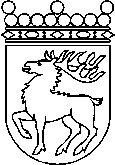 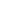 Ålands lagtingBETÄNKANDE nr 2/2019-2020BETÄNKANDE nr 2/2019-2020DatumLag- och kulturutskottet2019-12-10Till Ålands lagtingTill Ålands lagtingTill Ålands lagtingTill Ålands lagtingTill Ålands lagtingMariehamn den 10 december 2019Mariehamn den 10 december 2019OrdförandeRainer JuslinSekreterareSusanne Eriksson